Informacja o zgłoszeniubudowy, o której mowa w art. 29 ust. 3 pkt 3 lit. dGarwolin dnia 27.05.2022 r.B.6743.471.2022.ACI n f o r m a c  j ao braku wniesienia sprzeciwu wobec zgłoszeniaZgodnie z art. 30a pkt 3 ustawy z dnia 7 lipca 1994 roku – Prawa budowlane (tekst jednolity Dz.U. z 2021 roku. poz. 2351ze zm.) informuje, że WOBEC ZGŁOSZENIA z dnia 10.05.2022. roku  złożonego przez Pana Ryszarda Sztandera DOTYCZĄCEGO ZAMIARU PRZYSTĄPIENIA DO BUDOWY instalacji zbiornikowej na gaz propan ze zbiornikiem  podziemnym V =2700 l z przyłączem gazowym i instalacją gazową wewnętrzną dla budynku mieszkalnego jednorodzinnego na działce Nr  ewid. 458/5 położonej w miejscowości Kobyla Wola gm. Górzno. TUT. URZĄD NIE WNIÓSŁ SPRZECIWU.- Starosta Powiatu Garwolińskiego 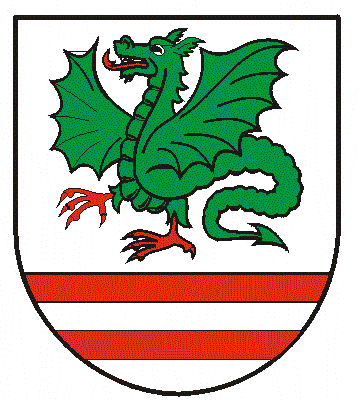 